ΚΕΦΑΛΑΙΟ ΤΡΙΤΟΠΕΡΙΟΔΟΣ ΤΗΣ ΜΕΓΑΛΗΣ ΑΚΜΗΣ ΤΟΥ ΒΥΖΑΝΤΙΟΥ
Ι. ΠΑΓΙΩΣΗ ΤΗΣ ΒΥΖΑΝΤΙΝΗΣ ΚΥΡΙΑΡΧΙΑΣ ΣΤΑ ΒΑΛΚΑΝΙΑ
ΚΑΙ ΤΗ Μ. ΑΣΙΑ6. Η ίδρυση, η εξέλιξη και ο εκχριστιανισμός του Ρωσικού κράτουςΑφού μελετήσετε με προσοχή τη συγκεκριμένη ενότητα, προσπαθήστε να συμπληρώσετε το παρακάτω    Φ ύ λ λ ο   Ε ρ γ α σ ί α ςα.  Η διαμόρφωση του έθνους των Ρώσων9ος αι.: Εμφανίζονται στο χώρο της σημερινής Ρωσίας οι Βάραγγοι ή ...........   (Γνωστοί και ως Βίκιγκς ή Νορμανδοί)• Ήταν ............................. φύλα με ........................ και πειρατικές δραστηριότητες μέσω των ........................ της περιοχής (Δνείπερος, Ντον, Βόλγας).• Βάραγγοι ή ....... + Ανατολικοί .......... = ΡΩΣΟΙ (νέος λαός, νέο έθνος).• στο νέο έθνος: - οι Ρως έδωσαν: το ........... και την .......... οργάνωση.                             - οι Σλάβοι: τη ........... και τη ......... βάση.β. Ίδρυση κράτους - Σχέσεις με το ΒυζάντιοΜέσα 9ου αι.: Η ...................................... (= πρώτο ρωσικό κράτος):                                                                  - έλεγχε το δρόμο του ποταμού Ντον                                                                  - έκανε εμπόριο με το ................... και το ...................10ος αι.: Οι Ρώσοι πραγματοποιούν 2 αποτυχημένες .................... εναντίον της Κων/πολης.Αποτέλεσμα:           σύναψη 2 συνθηκών ειρήνης με Βυζάντιο που επέτρεπαν στους Ρώσους να                                  ............................... και να ......................... στην Κων/πολη.                                Οι  εμπορικές σχέσεις προετοίμασαν τον ................................ των Ρώσων                                (10ος αι.)γ. Εκχριστιανισμός ΡώσωνΟ Βασίλειος Β΄ ζητά βοήθεια από ............................... (:Ρώσος ηγεμόνας).Σκοπός: αντιμετώπιση ανταρσίας βυζαντινών .......................... στη Μ ..............................Υπόσχεση - αντάλλαγμα: η αδελφή του, ......................, να γίνει ....................... του Βλαδίμηρου.Απάντηση Βλαδίμηρου: θετική.Ενέργειες Βλαδίμηρου: αποστολή ................................................................................Αποτέλεσμα: .............................. ανταρσίας βυζαντινών γαιοκτημόνων.Βασίλειος Β΄: μη εκπλήρωση υπόσχεσης.Βλαδίμηρος: κατάληψη ............................... (δες χάρτη και σκέψου, γιατί ήταν σημαντική για τους                                                βυζαντινούς).Βασίλειος Β΄: συναίνεση γάμου με πρόσθετη προϋπόθεση: να ασπαστεί ο Βλαδίμηρος το ...............................Ο Βλαδίμηρος συμφώνησε και έτσι το 989 στη Χερσώνα  γίνεται:- ........................ Βλαδίμηρου με ανάδοχο τον ...................................- Γάμος Βλαδίμηρου - Άννας- Ομαδική ..................... Ρώσων (στον ποταμό Δνείπερο)δ. Αποτελέσματα εκχριστιανισμού Ρώσων1)Ένταξη μιας τεράστιας έκτασης στην ......................................... της Ορθοδοξίας και του ............................. πολιτισμού.2) .............................. επίδραση στη νοοτροπία και στον πολιτισμό των Ρώσων.3) Εντατικοποίηση ............................. συναλλαγών με το Βυζάντιο.4) Αύξηση αριθμού Ρώσων .............................. στην αυτοκρατορική φρουρά και στο βυζαντινό ......................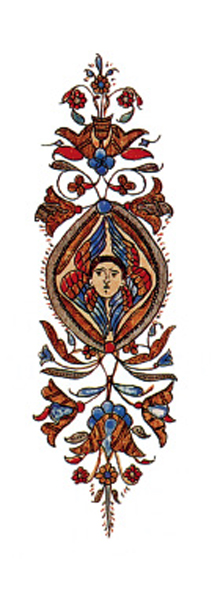 